Formulario de participación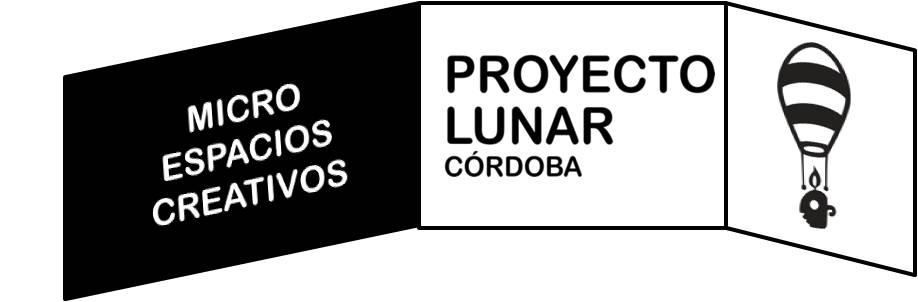 MICROESPACIOS CREATIVOS’ de PROYECTO LUNAR CÓRDOBA. 2018D./ Dña…………………….., mayor de edad, con nº de DNI o de pasaporte………………. y residente en……………………………con domicilio a efectos de notificaciones en………………………………………….. y con número de teléfono ……………….............…............... correo electrónico (obligatorio)………………….…………………web: ……………………….....…………. Deseo participar en el PROGRAMA ‘MICROESPACIOS CREATIVOS’ de PROYECTO LUNAR CÓRDOBA, mediante la actuación consistente en: :.......................................................................................................................................................................................................................................................................................................................................................................................................................................................................................................................Certifico que la obra objeto de la actuación es original y de mi autoría, y que no infringe derechos de terceros y cumple con los requisitos técnicos necesarios para ser llevada a cabo en el espacio destinado por el Programa.En Córdoba a ……de ………………………..de 2018Firma del autor/a: 